Комитет по образованию Администрации муниципального образования «Дорогобужский район» Смоленской областиМетодический листок  «Внимание: опыт»Выпуск  7 (сентябрь 2018)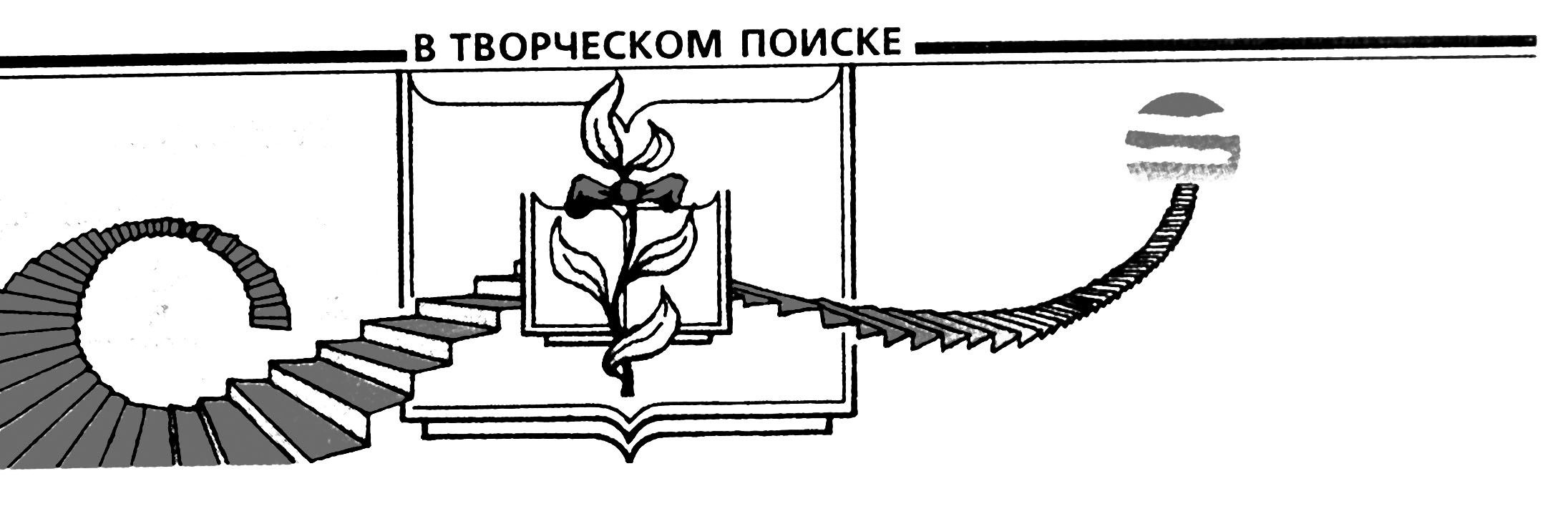 Формирование единого методического пространства  в системе муниципального образования как одно из условий успешной реализации федеральных государственных образовательных стандартов Важнейшими  направлениями работы  с педагогическими кадрами являются: активизация инновационной деятельности  образовательных учреждений, развитие профессиональной и информационной компетентности педагогов, формирование системы непрерывного повышения квалификации.   В целях формирования единого информационного образовательного пространства  района реализуются следующие  инновационные направления: 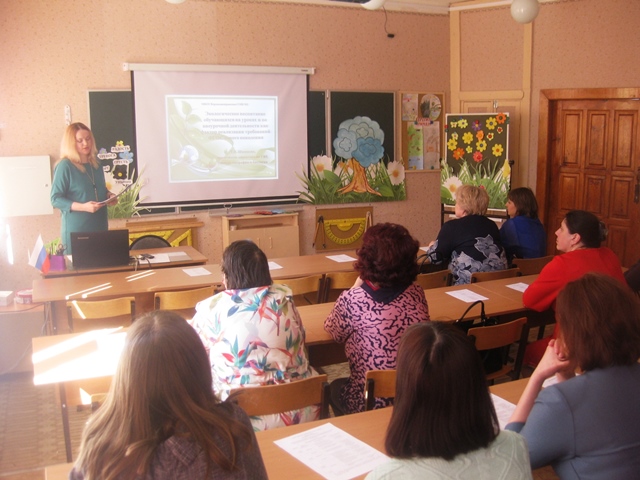          1) реализация методического проекта «Развитие профессиональной компетентности педагогических кадров как фактор повышения образовательных достижений обучающихся в условиях реализации ФГОС» на 2018-2020 годы;2) работа  двенадцати районных инновационных  площадок, цель деятельности которых  – обеспечение условий для повышения профессиональной компетентности педагогических кадров, что является важнейшим компонентом  повышения качества образовательных результатов обучающихся в условиях реализации ФГОС; 3) функционирование четырех  учреждений общего и дошкольного образования в ранге инновационной площадки «Профессиональная подготовка как одно из эффективных условий социализации обучающихся».  Методическая  служба Комитета  по образованию выполняет функцию   организации  эффективного взаимодействия  муниципальных образовательных учреждений. В целях повышения качества образовательных результатов школьников и развития профессионализма педагогических кадров создана система работы, включающая  следующие мероприятия: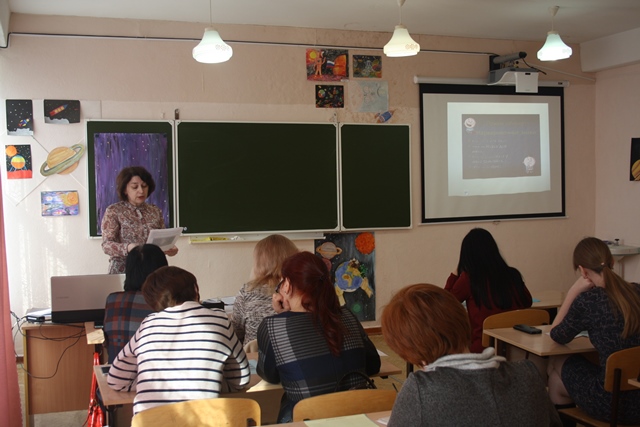          - сетевые мероприятия «Методический день в общеобразовательном учреждении» и «Публичная презентация опыта работы дошкольных образовательных учреждений»;          - практические семинары, объединенные темой «Повышение качества образовательных результатов посредством создания условий для прогресса всех обучающихся»;         - методические мероприятия по теме  «Инновационные подходы к повышению качества образования в условиях реализации ФГОС» и  другие.           Муниципальное образование  было успешно представлено на региональном уровне: 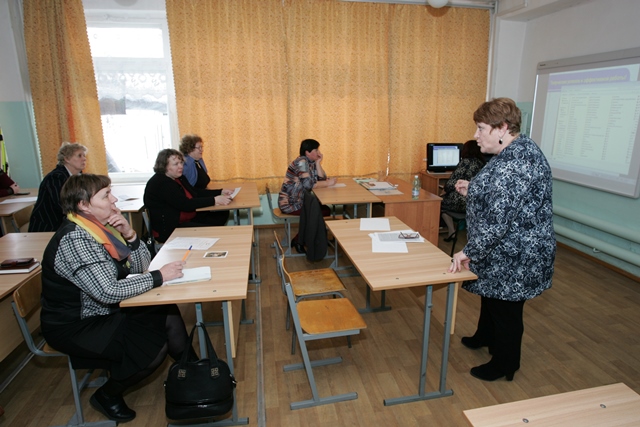          - форуме молодых педагогов «Формула успеха»;         - научно-практических конференциях: «Развитие творческих способностей обучающихся средствами предметов гуманитарного цикла», «Ресурсы культурно-образовательного пространства современного музея в духовно-нравственном воспитании обучающихся»;          -  видеоконференции «Правовой калейдоскоп».          В  течение прошедшего учебного года  в методических мероприятиях различного уровня приняли участие  56,0 % от общего количества педагогических работников района. Опыт инновационной деятельности педагогов транслировался посредством:          -  издания методических материалов:  сборника  из опыта работы педагогов Усвятской школы по духовно-нравственному и патриотическому воспитанию сельских  школьников «Православие и фольклор родного края – путь к духовности», рекомендаций  по теме «Система работы по подготовке привлеченных волонтеров для проведения кружковой работы с детьми», методических рекомендаций по организации правового просвещения участников образовательных отношений;         -    выпуска методического листка «Внимание: опыт»; - проведения муниципальных профессиональных конкурсов и участия в региональных;- участия в  XVII Межрегиональной экологической экспедиции  учителей –победителей профессиональных конкурсов и школьников  России, всероссийской научно-практической конференции «Развитие научно-технического творчества детей и молодежи»и других.           Для успешной реализации образовательных возможностей участников образовательных отношений  выделяются перспективные направления  дальнейшего развития единого информационного образовательного пространства района: 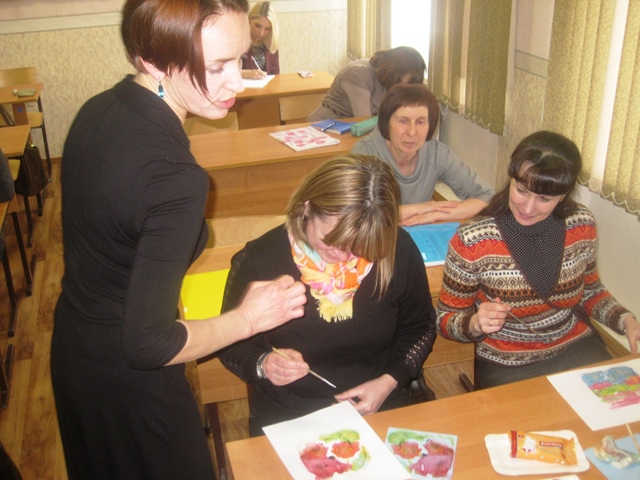            - формирование системы сетевого взаимодействия всех образовательных учреждений в едином информационном образовательном пространстве;  - эффективное использование ресурсов информационной  среды в целях повышения качества образовательных результатов обучающихся и  эффективной организации воспитательной деятельности;  - повышение профессиональной компетентности педагогических кадров в сфере ИКТ; - формирование системы непрерывного образования участников образовательных отношений и индивидуальных образовательных маршрутов обучающихся;  - организация мониторинга исследования возможностей информационных технологий в  образовательном процессе; - повышение эффективности управления в системе образования.